Jeudi 14 Mai 2020 – CE1 En option :Défi du jour : Inventer, dessiner un superhéros ou une superhéroïne et indiquer ses superpouvoirs. Donner lui un nom.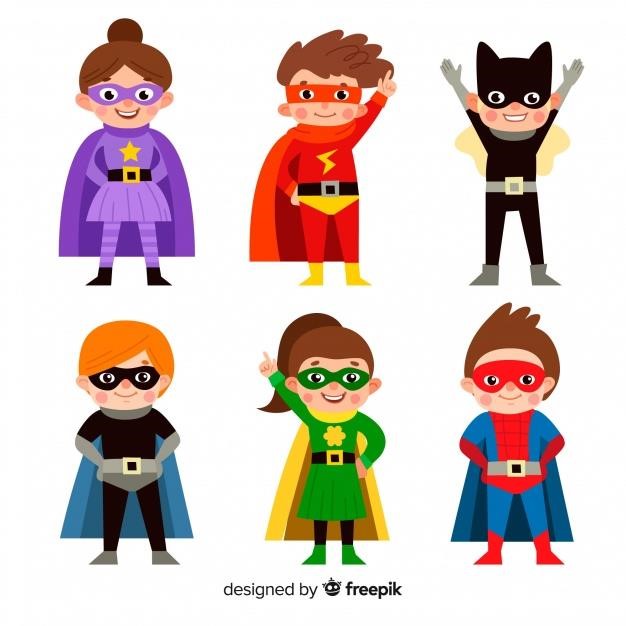 Correction de la dictée du jeudi : Papa et maman préparent une ratatouille.                                                                  ilsVendredi 15 mai 2020 – CE1En option :Défi du jour : Créer un pixel art qui te représente.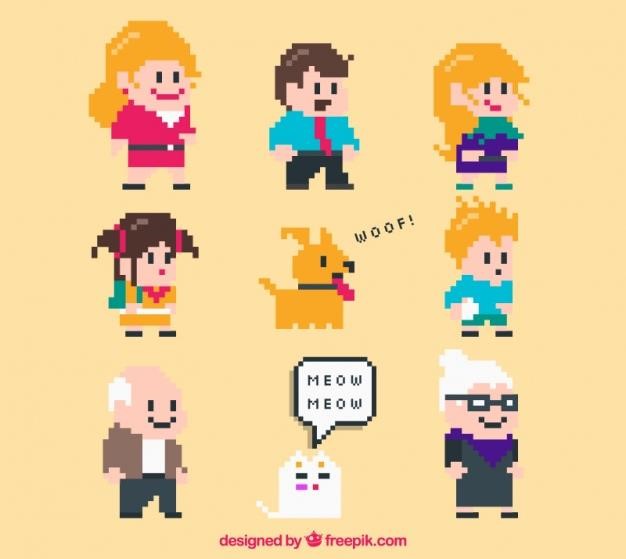 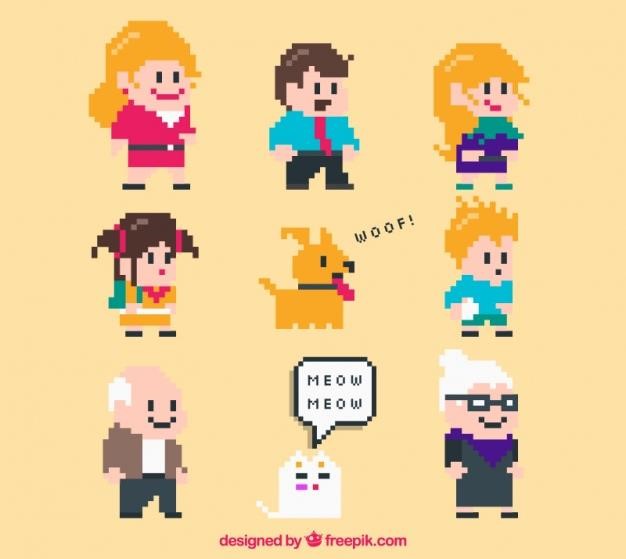 Correction de la dictée du vendredi : Ce matin, il y a beaucoup de brouillard.Temps estiméMatière Sujet Matériel nécessaireDéroulement15 minRédactionJogging d’écritureCahier d’écrivain  Ecris la date puis la consigne en noir :  « Si tu étais un superhéros ou une superhéroïne, indique tes super pouvoirs. »  Rédige ton jogging d’écriture.10 minCalcul mentalAdditions et SoustractionsJeu de cartes de 54 cartes (ou 32 cartes)Règle du jeu «Dépasse pas 100 »  Relis la règle du jeu et c’est parti !5 minCalculOpération du jourCahier du jourPrésente ton cahier du jour avec la date et le titre « Opération du jour ».Pose et calcule cette soustraction : 208 - 34 =10 minOrthographeMots de la semaineCahier rougeContinue à apprendre les mots :le brouillard – un brouillon – une grenouille – une ratatouille – se débrouiller – des chatouilles – une citrouille – des nouilles5 min Orthographe DictéeCahier jauneFichier audio ci-dessous ou sur le sitePrésente ton cahier avec le titre « Dictée du jour ».Double clique sur l’icône puis clique sur ouvrir. La lecture se lance automatiquement. Ecoute et écris les 2 phrases.Pour ne pas déranger toute ta famille, tu peux utiliser un casque ou des oreillettes, cela t’aidera à te concentrer. N’hésite pas à faire « pause » si ça va trop vite et à réécouter le nombre de fois que tu as besoin.Ensuite pour te relire, colorie les majuscules en orange, les mots appris en jaune, encadre les verbes en rouge et souligne les sujets en rouge. Vérifie l’accord du verbe avec le sujet.Corrige ta dictée en vert avec la correction qui est en bas du tableau. (Tu recopies en entier les mots faux en dessous.)20 minLectureLire et comprendrePartie 3 L’Afrique de Zigomar de P. CorentinDossier ExercicesAprès avoir relu plusieurs fois la partie 3, tu peux répondre aux questions dans le dossier.30 minFrançais/MathématiquesPlan de travailCahier du jourPlan de travail n° 12 Fais 3 exercices de ton choix, dans la première colonne, (français et/ou mathématiques), en présentant comme d’habitude sur ton cahier du jour)20 minMathématiquesProblèmesFichier problèmes (2) ou (3) Résous 2 problèmes dans ton fichier de problèmes, là où tu es rendu.10 minLectureLire à voix haute et à voix basse1 livre de ton choixLis environ 5/6 lignes à voix haute après les avoir préparées puis lis la suite à voix basse.10 minPoésiePoésieCahier de poésieRecueil de poésie sur le site de l’écoleLe groupe 2 copie la poésie choisie jeudi dernier, sur le thème de la fête des mères.Le groupe 3 doit réciter sa poésie sur le loup ou le Petit Chaperon rouge. Enregistre ou filme-toi puis envoie-moi la vidéo ou l’enregistrement de ta récitation par mail ou par wetransfer. Choisis ensuite une nouvelle poésie sur le thème de la fête des mères.La prochaine poésie est à apprendre pour le 4 juin.20 minInformatiqueTraitement de texteCahier de poésie + ordinateurSi tu as la possibilité, tape sur un logiciel de traitement de textes (Word, ...) ton jogging d’écriture en respectant la mise en page.15 minSportActivité sportiveLe code sportifMOT DU JOUR : SUPERHEROSTemps estiméMatière Sujet Matériel nécessaireDéroulement15 minRédactionJogging d’écritureCahier d’écrivain  Ecris la date puis la consigne en noir :  « Tu te réveilles, les couleurs ont disparu. Raconte. »Rédige ton jogging d’écriture.10 minCalcul mentalTable de multiplication :Révision des tables Cahier bleu InternetTu peux aller sur logiciel éducatif et choisir de travailler la table la plus difficile à mémoriser.https://www.logicieleducatif.fr/math/calcul/tablesmultiplication.php5 minCalculOpération du jourCahier du jourPrésente ton cahier du jour avec la date et le titre « Opération du jour ».Pose et calcule cette soustraction : 312 - 42 =15 minOrthographe Mots de la semaineCahier rouge Continue à apprendre les mots :le brouillard – un brouillon – une grenouille – une ratatouille – se débrouiller – des chatouilles – une citrouille – des nouilles5 minOrthographeDictée du jourCahier jauneFichier audio sur le site ou ci-dessous.Double clique sur l’icône puis ouvrir. La lecture se lance automatiquement. Ecoute et écris la phrase.Ensuite pour te relire, colorie les majuscules en orange, les mots appris au surligneur, souligne les verbes en rouge et les sujets en bleu. Entoure les déterminants en jaune et colorie la marque du pluriel des noms en bleu. Vérifie l’accord du verbe avec le sujet.Corrige en vert la dictée avec la correction qui se trouve en bas du tableau.20 minLectureLire et comprendrePartie 4 L’Afrique de Zigomar de P. CorentinTu lis la partie 4.Tu peux relire les autres chapitres à voix haute.30 minFrançais/MathématiquesPlan de travailCahier du jourPlan de travail n°12Fais 3 exercices de ton choix, dans la première colonne, (français et/ou mathématiques), en présentant comme d’habitude sur ton cahier du jour (titre, consigne en noir, n° de l’exercice dans la marge et exercice en bleu)20 minMathématiquesProblèmesFichier Problèmes 2 ou 3Résous 2 problèmes dans ton fichier de problèmes, là où tu es rendu.10 minPoésiePoésieCahier de poésieContinue à l’apprendre.20 minInformatiqueTraitement de texteCahier d’écrivain + ordinateurSi tu as la possibilité, tape sur un logiciel de traitement de textes (Word, ...) ton jogging d’écriture en respectant la mise en page.10 minMathématiquesCalcul en ligneOrdinateurhttps://www.jeuxmaths.fr/jeuxhtml5/basketball/jeu/Tu cliques sur addition et soustraction en rose15 minSportActivité sportiveLe code sportifMOT DU JOUR : VENDREDI